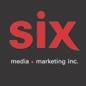 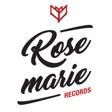 SIMON LEOZA
En tournée au QuébecEN SPECTACLE21/09 – Saint-Jérôme – Théâtre Gilles-Vigneault
23/09 – Sherbrooke - Théâtre Granada
27/09 – Pointe-aux-Trembles – Maison de la culture 
01/10 – Châteauguay – Pavillon de l’île
02/10 – Québec – Grand Théâtre
08/10 – Val-Morin – Théâtre du Marais
09/10 – Tadoussac – Dôme Hydro-Québec
22/10 – Montréal – Conservatoire de Musique (avec Snorri Hallgrimsson)
02/11 – Drummondville – Maison des Arts Desjardins
10/11 – Lavaltrie – Café culturel de la Chasse-Galerie
11/11 – Verdun – Quai 5160 
13/11 – Sainte-Marie – Salle Méchatigan
25/11 – Waterloo – Maison de la Culture
2023
28/01 – Cowansville – Église Emmanuel
02/02 – Baie-du Fèbvre – Théâtre Belcourt
03/02 – Bellechasse – Maison de la Culture 
11/02 – La Tuque – Complexe Culturel Félix-Leclerc
16/02 – Montréal – Théâtre Outremont
17/02 – Rivière-du-loup – Centre Culturel Berger
23/02 – Ville-Marie – Le Rift 25/02 – Amos – Théâtre des Eskers
Montréal, septembre 2022 – Alors qu’il travaille sur son prochain projet qui devrait voir le jour au printemps 2023, le compositeur néoclassique montréalais Simon Leoza continuera sa tournée « Albatross » au Québec jusqu’en février prochain. Retrouvez toutes les dates et les détails ICILa dernière année a été particulièrement fructueuse pour Simon Leoza qui, outre les spectacles, a fait paraître son acclamé premier album Albatross, en plus d’une version en concert – Albatross - Live à La Maison Symphonique de Montréal –ainsi qu’une magnifique relecture de sa pièce « Alcatraz » par le compositeur islandais Snorri Hallgrímsson. Les deux artistes seront d’ailleurs ensemble sur scène le 22 octobre prochain au Conservatoire de musique de Montréal dans le cadre du Festival Immersif de Kultur et d'Art Scandinave / Nordique - FIKA(S)Après le succès de ses trois EP sortis sous le nom de Tambour, qui ont reçu des critiques élogieuses à l'échelle internationale, Simon Leoza a lancé en 2021 son premier album complet, Albatross, qui transporte l'auditeur quelque part entre l'intime et le grandiose. Reconnu pour ses vidéoclips envoûtants et ayant accumulé plus de 7,5 millions d’écoutes en ligne, il a également reçu deux prix de la Fondation SOCAN pour les jeunes compositeurs à l’image en 2020 et s'est démarqué au Gala de l'ADISQ 2021 avec une performance époustouflante, en plus de remporter un Félix pour son concert virtuel à la Maison Symphonique de Montréal.Source: Rosemarie Records Information : Simon Fauteux / Patricia Clavel
Gérance : Sarah Labelle - sarah@simonleoza.com
